ZielanalyseZielanalyseStand: 2020Stand: 2020Beruf-KurzAusbildungsberufAusbildungsberufZeitrichtwert WGMKaufmann/Kauffrau im Groß- und AußenhandelsmanagementKaufmann/Kauffrau im Groß- und Außenhandelsmanagement80Lernfeld Nr.LernfeldbezeichnungLernfeldbezeichnungJahr01Das Unternehmen präsentieren und die eigene Rolle mitgestaltenDas Unternehmen präsentieren und die eigene Rolle mitgestalten101KernkompetenzKernkompetenz101Die Schülerinnen und Schüler verfügen über die Kompetenz, ihr Unternehmen adressatengerecht zu präsentieren und die eigene Rolle im Betrieb selbstverantwortlich wahrzunehmen und mitzugestalten.Die Schülerinnen und Schüler verfügen über die Kompetenz, ihr Unternehmen adressatengerecht zu präsentieren und die eigene Rolle im Betrieb selbstverantwortlich wahrzunehmen und mitzugestalten.1Schule, OrtSchule, OrtLehrkräfteteamLehrkräfteteamBildungsplanBildungsplandidaktisch-methodische Analysedidaktisch-methodische Analysekompetenzbasierte ZieleKonkretisierungLernsituationHandlungsergebnisüberfachlicheKompetenzenHinweiseZeitDie Schülerinnen und Schüler klären ihre Stellung im Betrieb und erfassen ihre Rechte und Pflichten. Dazu setzen sie sich mit den Aufgaben, Rechten und Pflichten der Beteiligten im dualen System der Berufsausbildung und im Arbeitsverhältnis auseinander (Berufsbildungsgesetz, Jugendarbeitsschutzgesetz, Tarifrecht, betriebliche Mitbestimmung, Ausbildungs- und Arbeitsvertrag, Deutsche Gesetzliche Unfallversicherung Vorschrift 1).LS01 Ausbildungssituation darstellen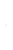 ÜbersichtInformationsgesprächInformationen strukturierenNotizen anfertigenInformationen austauschenVgl. WiSo KB I02Die Schülerinnen und Schüler klären ihre Stellung im Betrieb und erfassen ihre Rechte und Pflichten. Dazu setzen sie sich mit den Aufgaben, Rechten und Pflichten der Beteiligten im dualen System der Berufsausbildung und im Arbeitsverhältnis auseinander (Berufsbildungsgesetz, Jugendarbeitsschutzgesetz, Tarifrecht, betriebliche Mitbestimmung, Ausbildungs- und Arbeitsvertrag, Deutsche Gesetzliche Unfallversicherung Vorschrift 1).LS02 Ausbildungsvertrag analysierenkorrigierter standardisierter AusbildungsvertragGesetzestexte anwendensystematisch vorgehenzuverlässig handelnVgl. WiSo KB I04Die Schülerinnen und Schüler klären ihre Stellung im Betrieb und erfassen ihre Rechte und Pflichten. Dazu setzen sie sich mit den Aufgaben, Rechten und Pflichten der Beteiligten im dualen System der Berufsausbildung und im Arbeitsverhältnis auseinander (Berufsbildungsgesetz, Jugendarbeitsschutzgesetz, Tarifrecht, betriebliche Mitbestimmung, Ausbildungs- und Arbeitsvertrag, Deutsche Gesetzliche Unfallversicherung Vorschrift 1).LS03 Rechte und Pflichten der Auszubildenden darstellenPlakatGesetzestexte anwendensystematisch vorgehenInformationen strukturierenVgl. WiSo KB I02Die Schülerinnen und Schüler klären ihre Stellung im Betrieb und erfassen ihre Rechte und Pflichten. Dazu setzen sie sich mit den Aufgaben, Rechten und Pflichten der Beteiligten im dualen System der Berufsausbildung und im Arbeitsverhältnis auseinander (Berufsbildungsgesetz, Jugendarbeitsschutzgesetz, Tarifrecht, betriebliche Mitbestimmung, Ausbildungs- und Arbeitsvertrag, Deutsche Gesetzliche Unfallversicherung Vorschrift 1).LS04 Rechte und Pflichten aus dem Arbeitsverhältnis erläuternÜbersichtGesetzestexte anwendensystematisch vorgehensachlich argumentierenVgl. WiSo KB I04Die Schülerinnen und Schüler klären ihre Stellung im Betrieb und erfassen ihre Rechte und Pflichten. Dazu setzen sie sich mit den Aufgaben, Rechten und Pflichten der Beteiligten im dualen System der Berufsausbildung und im Arbeitsverhältnis auseinander (Berufsbildungsgesetz, Jugendarbeitsschutzgesetz, Tarifrecht, betriebliche Mitbestimmung, Ausbildungs- und Arbeitsvertrag, Deutsche Gesetzliche Unfallversicherung Vorschrift 1).LS05 Unfallverhütungsvorschrift/Grundsätze der Prävention beachtenChecklisteGesetzestexte anwendensystematisch vorgehensachlich argumentierenMitverantwortung tragenVgl. WiSo KB I02Sie machen sich mit ihrer Entgeltabrechnung vertraut. LS06 Entgeltabrechnung überprüfenE-Mailsystematisch vorgehenVerständnisfragen stellenZusammenhänge herstellenVgl. WiSo KB I04Sie verschaffen sich einen Überblick über ökonomische, ökologische und soziale Zielsetzungen des Unternehmens, auch anhand des Leitbildes ihres Unternehmens.LS07 Überblick über Zielsetzungen des Unternehmens anhand des Unternehmensleitbildes verschaffenÜbersichtPräsentationInformationsquellen auffindenInformationen strukturierensystematisch vorgehenselbstständig planenProjekt möglich02Sie analysieren die Marktstruktur im Groß- und Außenhandel und erkunden die Leistungen des Unternehmens (Funktionen und Formen des Groß- und Außenhandels) entlang der Wertschöpfungskette im Rahmen der Gesamtwirtschaft.LS08 Marktstruktur analysierenStrukturbildsystematisch vorgehenzielgerichtet arbeiten01Sie analysieren die Marktstruktur im Groß- und Außenhandel und erkunden die Leistungen des Unternehmens (Funktionen und Formen des Groß- und Außenhandels) entlang der Wertschöpfungskette im Rahmen der Gesamtwirtschaft.LS09 Leistungen anhand der Wertschöpfungskette erkundenSchaubildbeschreibungPräsentationInformationsquellen auffindenInformationen strukturierensystematisch vorgehenzielgerichtet arbeiten02Die Schülerinnen und Schüler setzen sich mit dem Unternehmensorganigramm, dem Kaufmannsbegriff, der Rechtsform (eingetragener Kaufmann und eingetragene Kauffrau, Kommanditgesellschaft, Gesellschaft mit beschränkter Haftung) sowie den Arbeits- und Geschäftsprozessen in ihrem Unternehmen auseinander.LS10 Organigramm analysierenOrganigrammAnalysesystematisch vorgehenzielgerichtet arbeitenInformationen strukturierenProjekt möglich03Die Schülerinnen und Schüler setzen sich mit dem Unternehmensorganigramm, dem Kaufmannsbegriff, der Rechtsform (eingetragener Kaufmann und eingetragene Kauffrau, Kommanditgesellschaft, Gesellschaft mit beschränkter Haftung) sowie den Arbeits- und Geschäftsprozessen in ihrem Unternehmen auseinander.LS11 Kaufmannsbegriff erklärenÜbersichtsystematisch vorgehenzielgerichtet arbeitenInformationen strukturieren01Die Schülerinnen und Schüler setzen sich mit dem Unternehmensorganigramm, dem Kaufmannsbegriff, der Rechtsform (eingetragener Kaufmann und eingetragene Kauffrau, Kommanditgesellschaft, Gesellschaft mit beschränkter Haftung) sowie den Arbeits- und Geschäftsprozessen in ihrem Unternehmen auseinander.LS 12 Rechtsformen erklärenÜbersichtsystematisch vorgehenzielgerichtet arbeitenInformationen strukturieren08Die Schülerinnen und Schüler setzen sich mit dem Unternehmensorganigramm, dem Kaufmannsbegriff, der Rechtsform (eingetragener Kaufmann und eingetragene Kauffrau, Kommanditgesellschaft, Gesellschaft mit beschränkter Haftung) sowie den Arbeits- und Geschäftsprozessen in ihrem Unternehmen auseinander.LS13 Arbeits- und Geschäftsprozesse nachvollziehenMitarbeiterhandbuchsystematisch vorgehenInformationsquellen auffindenZusammenhänge herstellen02Die Schülerinnen und Schüler präsentieren ihr Unternehmen strukturiert und adressatengerecht. Sie wählen zur Präsentation angemessene Medien und Inhalte aus, auch unter Beachtung des Urheberrechts. Sie planen und bearbeiten Aufgaben auch im Team und wenden Arbeits- und Lernstrategien sowie problemlösende Methoden an. […]LS14 Unternehmen präsentierenKriterienkatalogPräsentationselbstständig planen und durchführenInformationsquellen auffindenInformationen strukturierenmit Medien sachgerecht umgehenmethodengeleitet vorgehenGesetzestexte anwendensich in Teamarbeit einbindenProjekt möglich20[…] Sie vertreten gegenüber anderen überzeugend ihre Meinung und wenden verbale und nonverbale Kommunikationstechniken an. […]LS15 Angemessen kommunizierenKriterienkatalogGesprächeBedürfnisse und Interessen artikulierensachlich argumentierenVertrauen herstellenempathisch vorgehensystematisch vorgehenRollenspiele04[…] Aus dem technologischen Wandel und den kurzen Innovationszyklen, insbesondere im Bereich digitaler Techniken und Anwendungen, leiten sie die Notwendigkeit des lebenslangen Lernens ab und erkennen die Chancen der Personalentwicklung.LS16 Chancen der Personalentwicklung erkennenÜbersichtE-MailProbleme eingrenzenNotwendigkeit zur Weiterbildung einsehenMitverantwortung tragenZusammenhänge herstellenzum Lernen bereit sein03[…] Die Schülerinnen und Schüler artikulieren eigene Interessen sachlich und sprachlich angemessen. […][…] Sie zeigen im Umgang miteinander, auch sensibilisiert im Sinne des inklusiven Gedankens, Kooperationsbereitschaft und Wertschätzung. Sie beurteilen selbstkritisch Arbeitsergebnisse und eigenes Verhalten und setzen konstruktives Feedback um.Die Schülerinnen und Schüler reflektieren ihre Position im Unternehmen und respektieren gesellschaftliche, ökonomische und ökologische Anforderungen an ihre Berufsrolle. Sie begreifen Kundenorientierung als Leitbild ihres beruflichen Handelns. […][Umfassende Kompetenz für das gesamte Lernfeld]Integrativ umsetzen[Umfassende Kompetenz für das gesamte Lernfeld]Integrativ umsetzen[Umfassende Kompetenz für das gesamte Lernfeld]Integrativ umsetzen[Umfassende Kompetenz für das gesamte Lernfeld]Integrativ umsetzen[Umfassende Kompetenz für das gesamte Lernfeld]Integrativ umsetzen[Umfassende Kompetenz für das gesamte Lernfeld]Integrativ umsetzen